Вариант №2Тест состоит из частей А и В. На его выполнение отводится 180 минут. Задания рекомендуется выполнять по порядку, не пропуская ни одного, даже самого легкого. Если задание не удается выполнить сразу, перейдите к следующему. Если останется время, вернитесь к пропущенным заданиям.Задания АК каждому заданию А даны несколько ответов, из которых только один верный. Выберите верный, по Вашему мнению, ответ. В бланке ответов под номером задания поставьте крестик (х) в клеточке, номер которой равен номеру выбранного Вами ответа.Задания BОтветы на задания B запишите на бланке ответов рядом с номером задания. Ответом может быть только целое число. Если в ответе получается дробное число, то округлите его до целого числа. Каждую цифру и знак «минус» (если число отрицательное) пишите раздельно по приведённым в бланке ответа образцам. Количество символов в числе (включая знак «минус») не должно превышать шести. Единицы измерения не пишите.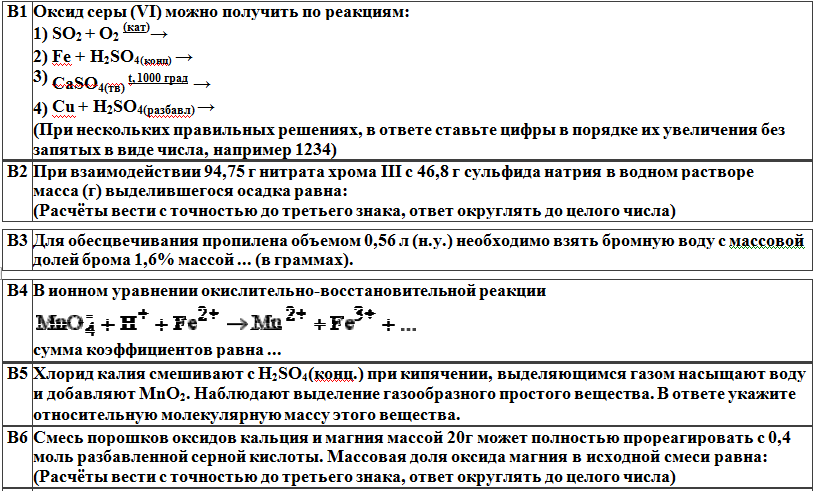 A1Название элемента Х в соединении СuX (массовая доля меди равна 80%) - это1)кислород	2)хлор	3)фтор	4)сераA2Первой стадией производства серной кислоты в промышленности является:1)обжиг пирита	2)сжигание серы	3)обжиг сульфата	4)сжиганиежелеза II	сероводородаA3Средняя относительная молекулярная масса смеси 0,5 моль NH3 и 0,5 моль NF3 равна1)23	2)57	3)44	4)38A4Возможно получение кислой соли по реакции1)N2O5 + H2O + CuO → 2)KOH + HNO3 →	3)Al(OH)3 + HF →	4)SO3 + H2O + Na2O →A5В уравнении реакции Cr(OH)3 + SO3 → Средняя соль + ...сумма коэффициентов равна1)8	2)4	3)9	4)6A6Порция оксида серы (IV) массой 22,4 г занимает объём (в литрах н.у.)1)11,2	2)64	3)9,8	4)7,84A7Масса (в граммах) цинка, в которой содержится столько же атомов, сколько их содержится 56,24г олова, равна:1)30,72	2)15,38	3)46,08	4)61,2A8Пентен-2 и циклопентан являются1)гомологами	2)структурными	3)одним и тем же	4)геометрическими изомерами		веществом		изомерамиA9Число протонов в ядре атома 51V1)74	2)51	3)28	4)23A10Формула водородного соединения элемента с электронной конфигурацией1s22s22p63s23p63d104s24p64d105s25p41)ЭН2	2)ЭН4	3)ЭН6	4)ЭН5A11Степень окисления хрома одинакова в соединениях:1)CrO и NaCrO2	2)K2Cr2O7 и K2CrO4	3)Na3[Cr(OH)6] и CrO	4)NaCrO2 и Na2Cr2O7A123 моль ионов образуется при полной диссоциации 1 моль1)LiOH	2)(NH4)2CO3	3)Na3PO4	4)NH4ClA13При восстановлении пропаналя получается1)пропанол-2	2)пропанол-1	3)пропановая кислота 4)пропанA14Реакция С2H5OH -КАТ→ C2H4 + X1)присоединения	2)окисления	3)дегидратации	4)замещенияA15Углеводород, тяжелее воздуха, обесцвечивает раствор перманганата калия, полимеризуется,присоединяет водород, при взаимодействии с водой образуется спирт - это1)этан	2)пропан	3)этилен	4)пропиленA16Соль, которая гидролизуется по катиону, - это1)NaClO3	2)AlCl3	3)KClO4	4)Ba(NO3)2A17Металлы, которые не реагируют с концентрированной азотной кислотой, - это1)Zn, Au, Ag	2)Pb, Cu, Ag	3)Ag, Au, Fe	4)Al, Fe, CrA18К 400 г 15,2%-го раствора хлороводородной кислоты добавили 350 г раствора, содержащего 0,8моль того же вещества. Конечная массовая доля растворенного вещества (в процентах) равна1)54,8	2)12	3)45	4)8,2A19В молекулярных уравнениях реакцийCaCO3 → ... [900°С]Na + H2O → ...общая сумма коэффициентов равна1)10	2)8	3)9	4)7A20Сульфат меди (II) реагирует в присутствии воды с каждым из веществ набора1)магний, оксид лития, 2)аммиак, цинк,	3)хлорид железа (III),	4)карбонат натрия, гидроксид цинка (II)	гидроксид натрия		хлорид стронция,		железо, хлорид калиясереброA21В соответствии с термохимическим уравнением реакцииС6H12O6 + 6O2 = 6СO2 + 6H2O + 2800 кДж5600кДж тепла выделяются при сгорании глюкозы количеством:1)4 моль	2)1 моль	3)2 моль	4)3 мольA22Реакция, в которой повышение давления и понижение температуры вызовут смещениеравновесия в одну сторону, - это1)CO(г) + H2O(г) x CO2 2)CuCl2(г) + H2O(г) x	3)6HF(г) + N2(г) x 2NF3 4)Fe2O3(т) + 3CO(г) x(г) + H2(г) + Q	CuO(т) + 2HCl(г) - Q	(г) + 3H2(г) - Q	Fe2(т) + CO2(г) + QA23Качественно, присутствие H2SO4 в растворе, содержащем H2SO4+ HCl можно обнаружить:1)добавлением в	2)добавлением в	3)добавлением в	4)добавлением в раствор HCH=O		раствор NH4NO2		раствор BaCl2		раствор AgNO3A24При взаимодействии: SiH4 + KOH + H2O → получаются соединения:1)H2SiO3 + KHSiO3	2)Обычно не	3)K2SiO2 + K2SiO3 +	4)K2SiO3 + H2↑реагируют	H2↑A25В результате следующих превращений: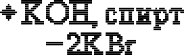 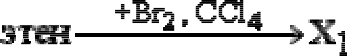 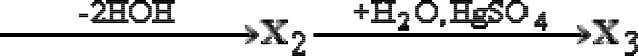 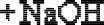 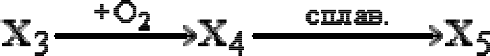 получается1)метан	2)этин	3)этен	4)этанA26Взаимодействуя с веществом Х, бензол превращается в свой гомолог. Укажите вещество Х.1)C2H6	2)CH3Cl	3)H2	4)HNO3